       Answer all the questions below and then rearrange the first letter of all 21 answers in to the name of an important piece of scuba diving equipment. Have FunWhat’s the abbreviated names for the piece of equipment we us to hold a cylinder to our backs?using tables and dive computers, what is the measurement which controls how long we can stay underwater for?what is the name for the piece of equipment we breathe through when underwater?whose responsibility is it that you stay in your buddy team?what is the name for the big orange thing you can inflate from underwater to show there is a diver below?what is the name of the PADI specialty you can do which shows you how to scuba dive safely under very cold and solid water?what is the name given to a large watercraft which primarily uses wind to power it through the watch?10 years old is the minimum ____ limit to become and PADI Jr open water diver?Buoyancy ______ is something you must master to stop you either hitting the bottom or shooting up to the surface while scuba diving?      What does this hand signal mean?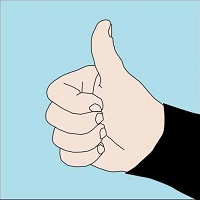 What is the slang term given to the alternate air source second regulator you have attached to your first stage which is always Yellow in colourWhat material are most wetsuit and some drysuit made out of?What is the name of the thing, either digital or paper, we record our dive information in?What is the name given to the feeling of dizziness you feel in very deep and open clue water due to not having a reference point?What is the name giving to the small rubber ring which help to create a seal between your tank valve and the first stage of your regulator?What is the emergency gas we give to a diver after an emergency or accident they have while scuba diving? What is the proper name of the thing on your back which holds all your air?What is the name of the piece of equipment you can wear on your wrist, is on the back of your console, or is part of your computer which tells you which direction you are heading in?What is the proper name for Nitrox?Water _____ is what makes most of us here int eh UK get out of the water and stops us diving during the winter monthsWhat part of your body do we need to equalize regularly other then our lungs, when we descend under the water?Now use the first letter of each of your answers to work out which piece of equipment is spelled out below__ __ __ __ __ __ __ __    __ __ __ __ __ __ __     __ __ __ __ __ __